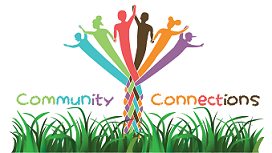 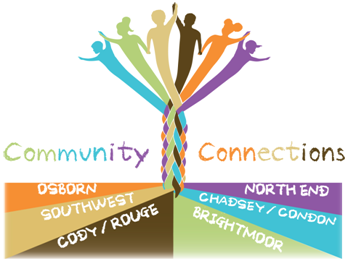 PROGRAM FOCUS
Community Connections Grant Program seeks groups of young people looking to change something at home, in the community, or in their own lives. Groups of youth age 10-13 who want support to accomplish a project related to workforce development or advocacy are invited to apply. Projects involving neighborhood organizing or learning about potential careers are also an option for applications. See below for more examples. Grant awards are up to $1000. Middle school teachers with young people who want to lead a project may apply. Important Requirements:Projects must be designed and carried out by youth. Projects should have a clear timeline and measurable outcomes.Youth applicants must have an adult supporter. Adults are responsible for the management of grant funds. Community Connections Grant Program has been linking philanthropy to community groups and leaders since 2006. We believe that people who are closest to the problems are best suited to identify and implement solutions. A community panel representative of grantees will meet to discuss and review grants one time per month. Here are the categories to choose from:FOR ASSISTANCE TO PLAN A PROJECT AND/OR APPLY FOR A GRANT, PLEASE CALL 313-782-4042ELIGIBILITY REQUIREMENTSProjects must be designed and carried out by youth.Applicants must be groups of at least three youth. Grants will not be awarded to individuals.Youth applicants must have an adult supporter who is willing to be responsible for funds. Applicant groups must be not-for-profit. Groups do not need to have federal tax-exempt status (501C3) or incorporation papers, financial reports, or any particular level of income or annual budget. Youth may apply for only one grant at a time. If funded, they must complete their project and submit the Final Report with receipts before being eligible to apply again.Within a one-year time period, a group is eligible for a maximum of two grants.Grants will not support the following: Capital campaigns, endowment funds, government agencies or departments, lobbying efforts, political groups, projects or activities carried out for religious purposes, fundraising, purchase of property (land and buildings), or supplanting funds for existing programs. REQUIREMENTS FOR FUNDED PROJECTS Only one grant (maximum $1,000) will be awarded for any one project.Groups must receive funds through a fiduciary that is a non-profit organization unless they have their own non-profit organization capable of receiving funds. Projects must be designed by and for residents of the City of Detroit and take place within the city.All activities must take place virtually until notified otherwise. Projects must take place within 6 months from the date a grant is awarded.Project activity cannot begin before the date a grant is awarded. Youth may be involved in only one grant project at a time. If funded, they must complete their project and submit the final report with receipts before being eligible to apply again. Projects must take place outside of regular school hours, unless the project is a partnership with a teacher or school. In school projects require written permission from the school principal. Grant applicants should provide a support letter (if applicable) from a representative from any “partner organization” whose involvement is essential for carrying out a project. Grant awardees must submit a Final Report with acceptable receipts within 30 days of the completion of the project.  A report form is provided during the award process.   Community Connections provides free assistance with the grant writing and project development process. Call 313-782-4042 to make an appointment.GRANT PROCESSApplications are accepted on a rolling basis.Grants will be awarded in amounts up to $1,000Applications are reviewed by a panel composed of Detroit residents, including youth residents.Funding decisions are made monthly. Applicants will be notified in writing about funding decisions within three weeks of the review meeting.All of our processes will be conducted virtually to protect the health and safety of grantees. Personal contact information included in this application is considered confidential and will not be shared outside of the Changemakers Panel and Community Connections staff, fiduciary, and contractors without your consent. Specific information about the grant decisions will not be shared with anyone except the contact person named in the application. Names of groups receiving grants and a brief description of their project will, however, become public information. Data within the application will be used for evaluation purposes. Information use for evaluation will remain anonymous and data used will not be connected to any individual or group without permission.  APPLICATIONS ARE ACCEPTED ON A ROLLING BASIS. FOR ASSISTANCE TO PLAN A PROJECT AND/OR APPLY FOR A GRANT, PLEASE CALL 313-782-4042Date of application:		         Group Name: 									Address:									Zip:					Contact Person (who can answer questions about the proposed project):Name:						  Ms.    Mrs.    Mr.    Other:					Phone:				Cell phone:			 Email address:					Address if different from above:							 Zip:				Name of proposed project:						 Grant amount requested: $			Proposed project start date:				 Proposed project end date:					Proposed project days and times:											Project address:									 Zip:				If you could name your grant request, what would it be? __________________					Grant amount requested: 			Start date of activities: 			      End Date of activities: 				Proposed project days & times (if applicable): 									Where in the city does your project take place?East Side        West Side      North End      Southwest      Northwest  PROJECT ROLESYouth in Application Group: (If more than 6 youth in group, please attach a list)Total number of youth involved in the project:									Total number of adult supporters:											Name and phone number of lead adult supporter:									NARRATIVE QUESTIONSTell us about your group. How do you know each other? Tell us about your project activities. What will happen and how will you do it? What do you hope will be different by the end of your project? (Your answer should include no more than 5 sentences.)  
Choose one goal for your project. How will you know you reached your goal? (Make this simple.) 
How hopeful do you feel about this opportunity to create and lead your own project? (Circle one)Explain your response. Are there any organizations involved in your project?    Yes  	No  	If ‘Yes,’ which organizations? In planning and preparing to submit this application,
Did you receive any assistance or advice from a Community Connections staff person?   Yes   No    
If there were other resources or advisers that helped you plan your project or build your capacity, please list them here.      BUDGET GUIDELINES Funds may be used for: Stipends for leaders with online content are an acceptable expense for the grant. Stipend amounts up to $25/hour will be considered and may be the sole request. The grant making panel has discretion to modify stipend amount requests for any reason, including high demand.No more than $250 in grant money may be awarded for T-shirts, uniforms, etc.Grant requests can range anywhere up to $1,000.Durable equipment, equipment that lives on beyond the life of the project, is considered on a case-by-case basis.  Please call if you have specific questions regarding how these costs might apply to your project.Budget changes are not allowed without prior approval from Community Connections.  Grant money left over after a funded project is completed must be returned to Community Connections.BUDGET(Make sure to read the budget guidelines before creating your budget!)Do you have any other source(s) of income for your request?	Yes 	 No If ‘Yes,’ indicate how much income, the source, and what it will be used for. AGREEMENT FORM FOR YOUNG PEOPLE POWER GRANT FUNDSIF AWARDED FUNDING the funded group agrees to the following:(1)  	We will use the grant funds as outlined in our application budget, or revised budget. We will keep receipts or other documentation for everything we pay out with grant funds, and will submit these with our final report, no later than 30 days after our project ends.(2)  	We will get permission from Community Connections to make any changes in our budget and how we use grant funds.(3)  	We will get permission from Community Connections if we need to make changes in our project schedule, timeline, activity, or any other substantial part.(4)  	We will return any leftover funds from our grant to Community Connections. (Such money is put back in the grant pool for future awards to community groups.)(5)   To help ensure the fulfilment of project goals, Community Connections staff may contact you to schedule         an observation of grant activities. (6)	Our organization, officers, and board of director members are not on any federal terrorist watch list.(7)  	We will act in compliance with all applicable anti-terrorist financing and asset control laws and regulations.(8)  	Grant funds will not be used to fund any form of violent political activity, terrorism, or terrorist organizations.(9)  	Grant funds will not be used to influence the outcome of any specific public election, or to carry out any voter registration to influence any specific legislative issue, or to influence a legislative outcome.(10)   Groups using grant funds do not and shall not discriminate on the basis of race, religion, gender, gender expression, age, national origin, disability, marital status, or military status, in any of its activities or operations. (11)  Grant funds will not be used in any way to raise funds for our own or another organization.(12)  Grant funds will not be used for religious practice, to carry out religious activity, or to promote any specific religion or place of worship.(13)   We will hold Community Connections harmless for any liabilities that may occur in association            with the grant funded project.(14)	Since the Young People Power Grant is funded by Community Connections, this project in whole or in part, will enter the public domain. In this case, no part of the project may be patented or copyrighted. (15)  Acknowledge in all publicity, exhibits, publications, social media and on your website the source            of your grant. This project was funded by a grant from the Community Connections Grant          Program. 
____________________________________________________					             Signature of contact person named on page one	                                                                           Date    Signature of person responsible for project, if different from above			Date   ______________________________________________________________________________					    Fiduciary signature/title, if a fiduciary will be used	DateCommunity organizing, social justice, and advocacy Examples: Collect food for the homeless Create art about the impact of racismAdvocating for a change in your school Write letters supporting an environmental causeCreate a timeline about a social justice issue like school integrationLearn about Native American culture and create poetry about what you learnLearn about your group’s similarities and differences and discuss how we are similar and how we are differentLearn about and discuss a social justice issue like povertyLearn about how social justice issues impact each other like race and genderLearn how to present an argument about a social justice issueWorkforce DevelopmentExamples:Exposure to different career tracks such as cooking, fashion design, or STEMLearn about different Detroit high schools by talking to students & faculty Learn about different colleges and what college is likeLearn about different careers, what they pay, and how to get thereLearn about how to be a business professional Name/Age/Home Zip Code: Name/Age/Home Zip Code:Name/Age/Home Zip Code:Name/Age/Home Zip Code:Name/Age/Home Zip Code:Name/Age/Home Zip Code:GoalName goalEvidence of AchievementGoal 11A little hopeful2Hopeful3Very hopefulDescription of ExpenseDollar AmountTOTAL:AmountSourceUse